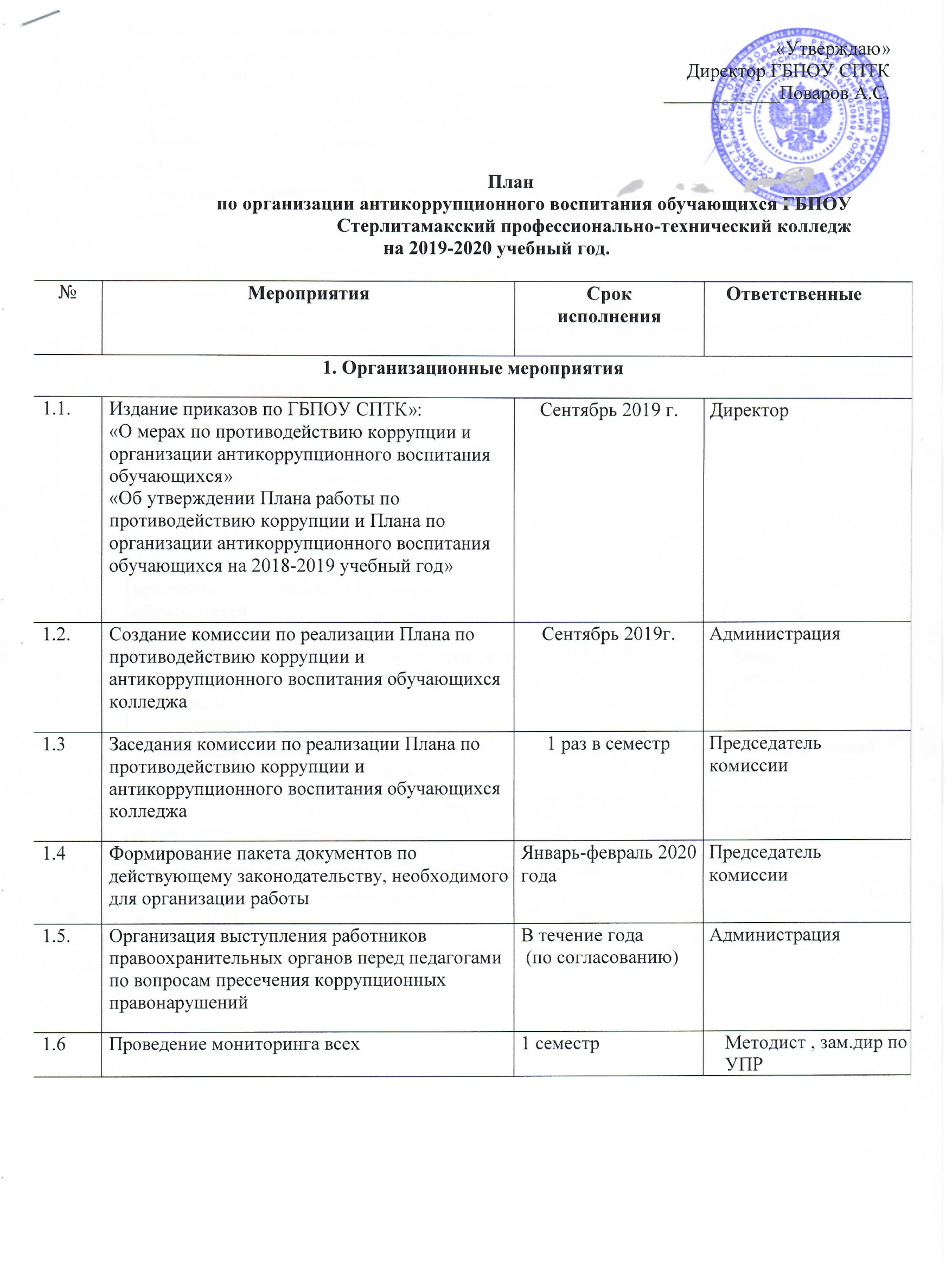 локальных актов, издаваемых в колледже на предмет соответствия действующему законодательству1.7.Круглый стол с участием администрации образовательного учреждения по вопросу «Коррупция и антикоррупционная политика колледжа»Февраль 2020 годаПредседателькомиссии1.8Организация и проведение Международного дня борьбы с коррупциейдекабрьЗаместитель директора 1.9Заседание педагогического совета колледжа по итогам реализации Плана антикоррупционного воспитания обучающихся.июнь 2020годаЗаместитель директора 2. Меры по правовому просвещению антикоррупционной компетентностиобучающихся2. Меры по правовому просвещению антикоррупционной компетентностиобучающихся2. Меры по правовому просвещению антикоррупционной компетентностиобучающихся2. Меры по правовому просвещению антикоррупционной компетентностиобучающихся2.1.Внедрение в образовательный процесс занятий антикоррупционной направленности: включение в содержание образовательной программы по предмету «Обществознание» в раздел «Право» изучение основ государственной антикоррупционной политики РФ, направленных на решение задач формирования антикоррупционного мировоззрения, повышения уровня правосознания и правовой культуры обучающихсяАвгуст 2019 годаПреподаватели, Методист2.2.Организация повышения квалификации педагогических работников по формированию антикоррупционных установок личности обучающихсяВ течение годаДиректор Заместитель директора 2.3.Организация книжных выставок «Права человека», «Закон в твоей жизни»Март 2020 годаЗав. библиотекой2.4.Подготовка памятки «Как противостоять коррупции»Февраль 2020 годаЗаместитель директора 2.5.Конкурс среди обучающихся на лучший плакат антикоррупционной направленностиАпрель 2020 годаЗаместитель директора 2.6.Проведение серии тематическихВ течениеКлассныеклассных часов: «Открытый диалог»: «Наши права - наши обязанности», «Право на образование», «Мои права», «Я - гражданин», «Потребности и желания» и др.учебного годаруководители, заместитель директора 2.7.Встреча с представителями правоохранительных органов Лекция на тему: «Общение с представителями власти и борьба с коррупцией».Цель - формирование антикоррупционного мировоззрения.В течение годаЗаместитель директора 2.8.Анкетирование обучающихся по вопросам коррупцииНоябрь 2019г.Заместитель директора 2.9.Тематическая линейка «Нет коррупции!»Октябрь 2019г.Заместитель директора 2.10.Круглый стол с участием родительского комитета «Коррупция и антикоррупционная политика колледжа»Февраль 2019 г.Заместитель директора 3. Доступность информации о системе образования3. Доступность информации о системе образования3. Доступность информации о системе образования3. Доступность информации о системе образования3.1.Размещение на сайте нормативно- правовые актовВ течение годаЗаместитель директора Юрисконсульт3.2.Размещение на информационном стенде: ЛицензииСвидетельства об аккредитации Устава.Нормативных актов о режиме работы колледжа.Порядок приема граждан должностными лицами по личным вопросамСентябрь 2019 г.Заместитель директора 3.3.Информация о прямой телефонной линии с целью выявления фактов вымогательства, взяточничества и других проявлений коррупцииСентябрь 2019 г.Заместитель директора 4. Взаимодействие ОУ и родителей (законных представителей) обучающихся4. Взаимодействие ОУ и родителей (законных представителей) обучающихся4. Взаимодействие ОУ и родителей (законных представителей) обучающихся4. Взаимодействие ОУ и родителей (законных представителей) обучающихся4.1.Информирование родителей (законных представителей) обучающихся о правилах приемаВ течение годаЗаместитель директора 4.2.Проведение ежегодного опроса родителей (законных представителей)В конце учебного годаЗаместитель директораобучающихся с целью определения степени их удовлетворенности работой ОУ, качеством предоставляемых услуг4.3.Совершенствование контроля за организацией выполнения и защиты выпускных квалификационных работВ период проведения итоговой аттестацииЗаместитель директора